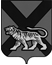 ТЕРРИТОРИАЛЬНАЯ ИЗБИРАТЕЛЬНАЯ КОМИССИЯ ГОРОДА  ДАЛЬНЕГОРСКАР Е Ш Е Н И Е05 сентября 2016 г.                              г. Дальнегорск                        № 87/22Об образовании группы контроля за использованием ГАС «Выборы» при подготовке и проведении выборов, назначенных на 18 сентября 2016 годаВ соответствии с пунктом 3 статьей 74 Федерального закона «Об основных гарантиях избирательных прав и права на участие в референдуме граждан Российской Федерации», частью 1 статьей 7, статьи 23 Федерального закона «О государственной автоматизированной системе Российской Федерации «Выборы», территориальная избирательная комиссия города Дальнегорска, на которую решением Избирательной комиссии Приморского края от 8 июня 2016 года № 2407/323 «О возложении полномочий окружных избирательных комиссий по выборам депутатов Законодательного Собрания Приморского края на территориальные избирательные комиссии» возложены полномочия окружной избирательной комиссии одномандатного избирательного округа № 17 по выборам депутатов Законодательного Собрания Приморского краяРЕШИЛА:1.  Образовать группу контроля за использованием Государственной автоматизированной системы Российской Федерации «Выборы» в составе:- Лапа Оксана Геннадьевна, член комиссии с правом решающего голоса.- Климаш Анна Александровна, член комиссии с правом совещательного голоса.2. Разместить настоящее решение  на сайте Дальнегорского городского округа в разделе «Территориальная избирательная комиссия» в информационно-телекоммуникационной сети «Интернет» и на информационном стенде.Председатель комиссии			                                        С. Н. ЗарецкаяСекретарь комиссии                                                                  О. Д. Деремешко